Nenagh Olympic Athletic Club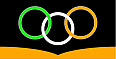 www.nenagholympic.comNorth Tipperary Primary Indoor Competition for 4th, 5th and 6th classes.Nenagh Indoor Stadium Wednesday, February 15th, 2017.EVENTSGirls & Boys 4th Class: 60m, 300m, Long Jump, Turbo Javelin, 4 x 100m Relay.Girls & Boys 5th Class: 60m, 500m, Long Jump, Turbo Javelin, 4 x 100m Relay.Girls & Boys 6th Class: 60m, 600m, Long Jump, Shot, 4 x 100m Relay.Mixed (2 boys and 2 girls) 4th, 5th and 6th Classes: 4 x 100m Relay.Check in: 10am SHARP!Track Events at 10.30amOutside track.Girls & Boys 6th Class 	600m Girls & Boys 5th Class	500m Girls & Boys 4th Class	300mInside track.Girls and Boys 6th Class	60m Girls and Boys 5th Class	60m Girls and Boys 4th Class	60m Finals of sprints will be run immediately after heats.Athletes may enter only ONE track event and ONE field event on the day.Relays Relays will start immediately after completion of inside and outside track events.Order of the relays may change, depending on the progress/completion of Field EventsGirls. Boys. Mixed	6th Class.	4 x 100m Girls. Boys. Mixed.	4th Class	4 x 100m Girls. Boys. Mixed.	5th Class	4 x 100mAll athletes confined to their own classes in individual events. In Relay Races, athletes may move up a class.   Athletes may only compete in ONE Relay. The order of events may be changed on the day depending on how events are progressing